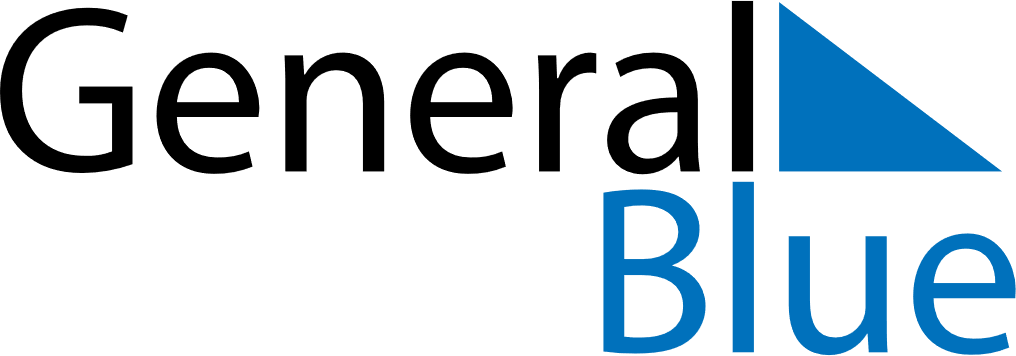 February 2020February 2020February 2020SloveniaSloveniaSundayMondayTuesdayWednesdayThursdayFridaySaturday12345678Prešeren Day91011121314151617181920212223242526272829Carnival